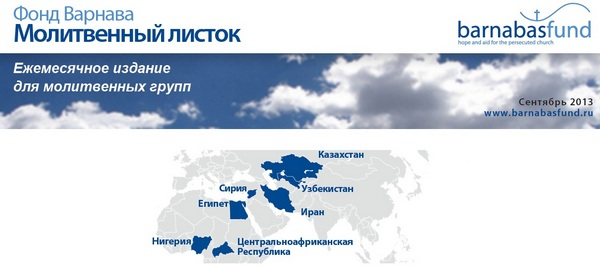 ЕГИПЕТ – СТРАНА ОХВАЧЕНА НЕБЫВАЛЫМ АНТИХРИСТИАНСКИМ НАСИЛИЕМСИРИЯ – ПЕРЕСТРЕЛКА В БЕЗОПАСНОМ РАЙОНЕ УНЕСЛА ЖИЗНи 15 ХРИСТИАННИГЕРИЯ – ХРИСТИАНЕ ВЫНУЖДЕНЫ СПАСАТЬСЯ БЕГСТВОМ ОТ ЖЕСТОКОГО НАСИЛИЯИРАН – 10 ЛЕТ ЛИШЕНИЯ СВОБОДЫ ЗА ОСТАВЛЕНИЕ ИСЛАМАУЗБЕКИСТАН – РЕЙД НА ДЕТСКИЙ ХРИСТИАНСКИЙ ЛАГЕРЬЦЕНТРАЛЬНОАФРИКАНСКАЯ РЕСПУБЛИКА – ИСЛАМИСТСКИЕ ПОВСТАНЦЫ НАПАДАЮТ НА ХРИСТИАНСКИЕ ДЕРЕВНИКАЗАХСТАН – ЗАДЕРЖАННЫЙ ПАСТОР ДОЛЖЕН ПРОЙТИ принудительное ПСИХИАТРИЧЕСКОЕ ОБСЛЕДОВАНИЕ“Далек Господь от нечестивых, 
а молитву праведников слышит”Притчи 15:29СРОЧНАЯ МОЛИТВЕННАЯ НУЖДА
ХРИСТИАНАМ СИРИИ И ЕГИПТА УГРОЖАЮТ УНИЧТОЖЕНИЕМФонд Варнава призывает всех христиан усиленно молиться о христианах Сирии и Египта, находящихся сейчас в большой опасности.египет – страна охвачена небывалым антихристианским насилиемВзывайте к Господу о наших братьях и сестрах во Христе в Египте, которые отчаянно нуждаются в наших молитвах. Сейчас они переживают беспрецедентную волну насилия от рук сторонников бывшего президента Мухаммеда Мурси. Двенадцать христиан убиты, в их числе – 10-летняя девочка, которую застрелили, когда она шла домой после занятий в библейской школе. Разрушены более 60 церквей, а также дома и коммерческая недвижимость христиан, школы, приют и больница. Вломившись в школу, исламисты заменили крест флагом Аль-Каиды, а затем подожгли здание.Нападения на христиан начались сразу после отстранения президента Мохаммеда Мурси, а 14 августа, после разгона властями сидячих забастовок исламистов, они усилились еще больше. Этот день назван худшим днем для египетской Церкви.Христиане являются небольшим и маловлиятельным меньшинством в Египте, и все же именно их Братья-мусульмане обвиняют в падении режима Мурси. На самом деле петицию, призывающую к отставке президента, подписали более 22 миллионов египтян. Христиан в стране всего 8 миллионов, так что даже если бы каждый христианин подписал ее, все равно большинство подписавшихся составляли бы мусульмане. Но исламистам нужно было найти козла отпущения, и они нашли его в лице христиан. Во многих регионах страны христиане получили предупреждение покинуть Египет или встретить преследования. Многим церквям пришлось прекратить служения, опасаясь за безопасность верующих.В провинции Минья исламисты помечают дома и магазины христиан черным крестом (X). Так они отмечают здания, которые подлежат уничтожению. Мусульманские дома помечаются красным крестом, чтобы на них не нападали. Это напоминает о спасении народа Израиля в Египте, когда во время смерти первенцев они мазали косяки дверей кровью агнца (Исход 12:7,13). Так и сейчас наши братья и сестры в Египте покрыты кровью Агнца, который был принесен в жертву за наш грех. Благодарите Бога, что, хотя их будущее туманно и они переживают сейчас много трудностей, они имеют вечное спасение в Господе. Просите Господа защитить их от зла и принести мир на улицы Египта. Молитесь о том, чтобы Он удалил все страхи и беспокойство, укрепил их веру и дал им мир.Вверхсирия – перестрелка в безопасном районе унесла жизни 15 христианИсламистские группировки все больше укрепляются и захватывают новые территории. Положение христиан становится все хуже. Около 15 христиан погибли в нападении на христианский район, который до этого был безопасным убежищем для беженцев. 17 августа боевики оппозиции напали на Эйн аль-Аджуз в Вади Аль-Насарах (“Долина христиан”). Среди погибших – двое волонтеров, работавших с партнером Фонда Варнава. Их хладнокровно застрелили, когда они пытались помочь семье, которой грозила опасность.Это первое нападение исламистов в этом районе. Люди переживают горе и шок от такой жестокости, с которой вооруженные боевики убили сначала солдатов на пропускном пункте, а затем расстреляли христиан, которые были в гостинице. Местный партнер Фонда Варнава сказал так: “Вади Аль-Насарах погрузилась в глубокую скорбь по погибшим, потеряв так много людей в один день… Я долго плакал, смотря на фотографии невинных людей, которых так хладнокровно убили”.В стране много беженцев, лишившихся крова над головой. Христиане в Эс-Саура были вынуждены покинуть свои дома в феврале, после того как боевики Фронта аль-Нусра заняли этот город. Повстанцы разрушили одну из двух церквей и забрали имущество христиан, угрожая им физической расправой, если они не подчинятся исламским законам. Исламистские повстанцы усиливают свои угрозы, а первоначальные активисты революции говорят, что их борьбу за свободу и демократию исламисты использовали в своих целях.Пасторы церквей являются особой мишенью для исламистских группировок. 29 июля в Ракке пропал Паоло Дель-Оглио, известный итальянский священник. Есть опасения, что он находится в плену у боевиков, связанных с Аль-Каидой, контролирующих этот район.Пожалуйста, продолжайте и дальше молитвенно поддерживать наших братьев и сестер в Сирии. Молитесь, чтобы Господь дал им сил и мужества твердо стоять в вере, несмотря на опасность, в которой многие из них находятся. Молитесь, чтобы Господь утешил их и подкрепил в это тяжелое время и напомнил им, что наше настоящее жительство – на небесах (Филиппийцам 3:20). Просите Господа позаботиться о тех, кто потерял все и нуждается в помощи. Да защитит Он христиан в районах, которые особенно подвержены нападениям.Действия правительств западных стран сейчас могут оказать решающее влияние на будущее сирийской Церкви. Молитесь о том, чтобы Бог дал мудрости тем, кто участвует в принятии важных решений по этому вопросу, и просите Господа управлять сердцами христиан, которые есть среди них. Молитесь о том, чтобы каждое принятое решение учитывало интересы всех сирийцев, и особенно уязвимого христианского меньшинства, чтобы страна не впала в руки исламистских группировок, которые жестоко убивают наших братьев и сестер.Вверхнигерия – христиане вынуждены спасаться бегством от жестокого насилияХристиане северных регионов и «среднего пояса» Нигерии продолжают терпеть новую волну жестокого насилия, которая началась 27 июня. В штате Плато тысячи верующих покинули свои деревни. Десять дней вооруженные исламисты нападали на верующих. В деревнях Магама, Болгонг и Каркаши убиты более 30 христиан, в других деревнях тоже были случаи нападения. Общее число погибших составляет около 70 человек.Более 100 домов сожжены, 6,000 человек бежали и остались без имущества и крыши над головой. Они укрылись в лагерях для беженцев в соседних городах. Сначала власти заявили, что нападавшие были кочевниками, пастухами фулани, однако позже стало известно, что это был не этнический конфликт и что большинство нападавших были иностранцами.Затем в северном штате Кано в двух церквях в Сабон Гари (это преимущественно христианский район) прогремели несколько взрывов, которые унесли жизни по меньшей мере 45 человек. 29 июля вечером во время библейских занятий в течение нескольких минут взорвались четыре бомбы.Молитесь, чтобы Господь утешил тех, кто потерял своих близких в этих ужасных нападениях, просите, чтобы Дух Святой помог им простить тех, кто виновен в этом. Просите Господа усмотреть все нужды тех, кто потерял свое жилье и живет теперь в лагерях для беженцев. Пусть скорее наступит мир на этой земле, чтобы они могли благополучно вернуться домой. Молитесь о том, чтобы властям Нигерии удалось контролировать исламистское насилие в своей стране, и пресекать экстремистское влияние из-за границы.Вверхиран – 10 лет лишения свободы за оставление исламаМолитесь о Мухаммаде-Хади Бордхар (известного как Мустафа), иранца, обратившегося из ислама в христианство, которого приговорили к 10 годам тюрьмы за христианскую деятельность. Мустафа, родом из г. Решт, был обвинен в участии в “организации, представляющей угрозу национальной безопасности” и в намерении совершить преступление против национальной безопасности. Как это часто и происходит, эти обвинения используются лишь как предлог, чтобы наказать верующего за христианскую деятельность.На суде окончательную точку в деле против Мустафы поставило его заявление о том, что он оставил ислам, чтобы последовать за Христом, его участие в служении домашней церкви, его работа по переводу и дублированию христианских фильмов, а также найденные у него дома 6,000 Евангелий и других христианских ресурсов. В суде Мустафа заявил, что считает проповедь евангелия своим долгом и что он уже роздал 12,000 карманных Евангелий в Иране.Мустафа был арестован в декабре 2012 года в Тегеране во время собрания домашней церкви. Уже второй раз он сталкивается с преследованием за свою веру. В 2009 году его арестовали и обвинили в отступничестве. Тогда его отпустили под залог, однако обвинение осталось за ним, осложняя ему жизнь все эти годы.Благодарите Бога за бесстрашную и смелую проповедь Мустафы в строго исламской стране. Просите Отца милосердия и Бога всякого утешения (2 Коринфянам 1:3) пребыть с ним во всех испытаниях, с которыми он столкнулся за свою веру. По некоторым сообщениям, новый президент Ирана Хассан Рухани собирается изменить ситуацию в отношении соблюдения гражданских прав и свобод и призывает правительство перестать вмешиваться в личную жизнь людей. Молитесь о том, чтобы Господь дал ему мудрости изменить ситуацию в стране и даровать христианам Ирана право и свободу следовать своей вере, а также чтобы с Мустафы были сняты все обвинения.Вверхузбекистан – рейд на детский христианский лагерь23 июля власти Узбекистана устроили рейд на детский христианский лагерь. Четыре автобуса с представителями власти, полицейскими и ОМОНом прибыли в Миранкуль Самаркандской области. Дети в лагере были допрошены, а дома организаторов лагеря подверглись обыску. Полицейские, размахивая дубинками, допросили 9 взрослых и 22 ребенка, включая маленьких детей. Затем всех отпустили, но конфисковали все снаряжение и христианские ресурсы. Есть опасения, что позже будут выдвинуты обвинения против четырех организаторов лагеря. Их дома уже обыскали, изъяли некоторые вещи, в том числе Библии. Религиозная деятельность в Узбекистане регулируется суровыми законами, и за несанкционированное проведение детских собраний и обучение их религиозным верованиям без официального разрешения может последовать суровое наказание.Молитесь о том, чтобы Господь даровал мир в сердце всех, кто пережил это неприятное событие, особенно о детях, которые могли быть напуганы всем случившимся. Благодарите Бога за тех, кто несмотря на опасность несет детское служение в Узбекистане, и молитесь, чтобы дети, которые слышат сейчас о Боге, выросли сильными служителями Божьими. Молитесь о том, чтобы после рейда не последовало никаких официальных обвинений против организаторов лагеря, а также о том, чтобы в Узбекистан пришла религиозная свобода, чтобы христиане могли мирно служить Богу и выполнять свою миссию.Вверхцентральноафриканская республика – исламистские повстанцы нападают на христианские деревниВ Центральноафриканской республике (ЦАР) наши братья и сестры во Христе продолжают страдать от рук исламистских повстанцев, которые взяли страну под свой контроль в марте этого года. В начале августа 14 христианских деревень в Буаре подверглись жестоким рейдам: 15 христиан убиты и около 1,000 человек бежали из своих домов. Очевидцы рассказывают, как повстанцы бросали в реку тела убитых, среди которых был пятимесячный ребенок.В Банги, столице ЦАР, за критику нового режима во время проповеди был арестован старший христианский лидер Николас Гуэрекойаме. Священнослужитель высказал критику в адрес властей, что они не предпринимают никаких действий против боевиков, которые преследуют мирных жителей. После военного переворота повстанцы устраивают беспорядки по всей стране, насилуя и убивая невинных людей и грабя их имущество. Однако они нападают только на христианские районы, а мусульманские не трогают.Молитесь, чтобы этим жестоким и безжалостным действиям повстанцев «Селека» был положен конец, а в ЦАР наступил мир и стабильность. Молитесь об освобождении арестованного священника и о том, чтобы правительство даровало свободу слова и вероисповедания всем жителям ЦАР. Новый лидер страны заявил, что он хочет сделать ЦАР, где сейчас около 50% населения составляют христиане и только 15% - мусульмане, исламской республикой. Молитесь о том, чтобы ему не удалось сделать 85% населения страны людьми второго сорта.Вверхказахстан – задержанный пастор должен пройти принудительное психиатрическое обследованиеПожалуйста, продолжайте молиться о Бахытжане Кашкумбаеве, пасторе в Казахстане, которого арестовали в мае по обвинению в “причинении тяжкого вреда здоровью”, по жалобе матери одного из членов церкви. Мать Альменовой Ляззат заявила, что в результате посещения церкви ее дочь получила тяжелую психологическую травму; сама Ляззат уже не раз опровергла это заявление.Пастора Кашкумбаева обязали пройти принудительное психиатрическое обследование. В ответ на это он объявил бессрочную голодовку и обратился к ООН с просьбой защитить его от психического давления со стороны властей. Пастор боится, что на него воздействуют “специальными веществами”, чтобы объявить его душевнобольным. И его опасения небезосновательны: когда против него выдвинули обвинения, Ляззат сделали неизвестную инъекцию, чтобы сделать ее пассивной.Молитесь, чтобы Господь защитил пастора Кашкумбаева от зла и вреда стороны властей, укрепил его в этих испытаниях и дал сил пережить все, что бы ни случилось.Вверх